The Port Clinton Artists’ Club invites you to apply to participate in Arts in the Park.  The show is set on the wooded grounds of Lakeview Park, across from Lake Erie in Port Clinton, Ohio. Saturday, AUGUST 6, 2022 (10 am to 5 pm)and Sunday, AUGUST 7, 2022 (10 am to 4 pm)To apply, please read these instructions thoroughly, then complete, and return application form with your entry fee payment. Applications will be accepted until the show is full or until July 1, 2022, whichever comes first.  General Information: More than 100 artists will display and sell their original works.  Demonstrations are encouraged.  There is no rain date.  Food vendors must have a Health Department permit (see Food below), and art vendors must have an Ohio Transient Vendor License.  You’ll hear from us in July about your acceptance to the show and your site number. Vendors are NOT permitted to bring animals.Eligibility:  Original works of art only. All items must be self-made by the vendor.  ABSOLUTELY NO manufactured, commercial, wholesale, or offensive material will be permitted. ALL applicants must submit three (3) close-up photos of art at the time of application, even if you are a returning artist. Photos won’t be returned and may be used for publicity purposes.  The PCAC Review Committee reserves the right to refuse any application and return the applicant’s entry fee.  Entry Fee:  A 15’ by 15’ site is $120.  There are five 15’ x 20’ sites that are $175.  Please make check payable to Port Clinton Artists’ Club.  You will receive confirmation verifying your registration and site assignment in July. Site Information:  You will receive site number confirmation in July.  Electricity is not available.  Portable generators are not permitted. Vendors must provide all display furnishings and protection from the elements of weather.  Vendor assumes full responsibility for loss or damage to person or property. Show Awards: All artists will be evaluated for the Best in Show award. The winner receives a free site for Arts in the Park 2023.  In addition, artists work will be judged according to the following nine categories and winners receive ribbons.  Artists can be judged in only ONE category.  Check-in/Set-up:  Vendors must check-in at the PCAC Registration Tent during these hours:  Friday, August 5  from 5 pm until 8 pm or Saturday, August 6  from 7 am until 9:30 am.  Vendor vehicles are not permitted on the show grounds after set-up.  Displays must remain up and open to the public until 4 pm Sunday. Per the City of Port Clinton, there will be NO parking allowed on the grassy areas after set-up.  The parking areas at the front and rear of the show are for GUESTS only.  As in the past, you will need to move your vehicles to the designated area near the intersection of East 2nd and Maple Streets. Shuttle service will be provided to parking areas.Food:  Food will be available on the grounds. All food vendors must have a license/permit and should contact the Ottawa County Health Commissioner’s office at (800)788-8803. 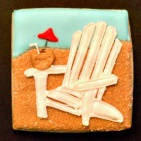 Don’t just come for Arts in the Park, make it a vacation!  Nearly seven million people visit the Lake Erie shores and islands each year, one of the most appealing vacation destinations in the Midwest. From top-thrill coasters to unspoiled natural coastlines,the area offers year-round fun and relaxation for the whole family.Contact the Lake Erie Shores & Islands Welcome Center for more information on boating, Cedar Point, dining/nightlife, fishing, the islands, lodging, recreation, shopping, and water parks.Saturday, AUGUST 6, 2022 (10 am to 5 pm) and Sunday, AUGUST 7, 2022 (10 am to 4 pm)APPLICATION FORM – Please fill out COMPLETELY and be SPECIFIC.  THANK YOU. NAME_______________________________________________________________________ADDRESS, CITY, STATE, ZIP  _________________________________________________________________________________________________________________________________PHONE __________________________   Email  _____________________________________ITEMS TO BE SOLD (Please be very specific, use the back if you need more space) ________________________________________________________________________________________________________________________________________________________ Transient VENDOR LICENSE NUMBER (required) _____________________________________WEB SITE ADDRESS/ Facebook® (If you have one) ___________________________________I hereby state that all items are made by me/us.  I/we agree to abide by the terms stated in this application.SIGNATURE_______________________________________________Date________________               Please make your check payable to: Port Clinton Artists’ Club.                 Mail this application form, your check and pictures to:Arts in the Park, P.O. Box 732, Port Clinton, Ohio 43452Must be received by July 1, 2022.  No refunds after July 21, 2022.